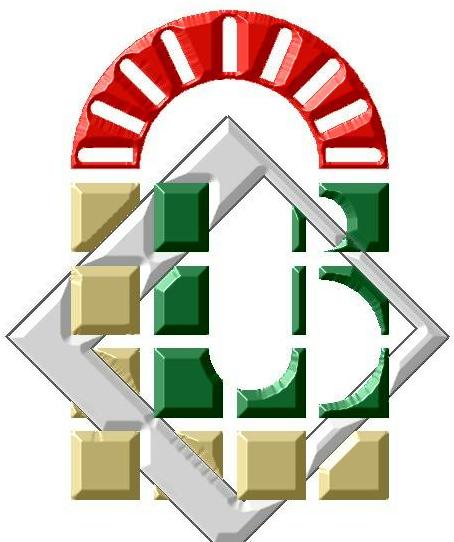                                                                                                                 بسكرة في11-12-2016إعـــلان عــن استـشـارة رقم:      24  /أ.ع/2016مشروع:مصاريف النظافة والتطهير لكلية الحقوق والعلوم السياسية القطب الجامعي شتمة  جامعة  بسكرةيعلن السيد / عميد كلية الحقوق والعلوم السياسيــة – القطب الجامعي شتمة– جامعة  بسكرة   عن إجراء استشارة متعلقة بتنظيف وتطهير كلية الحقوق والعلوم   السياسيــــــة   القطب الجامعي شتمة جامعة  بسكرة خلال السنة المالية 2017, طبقا لأحكام المرسوم الرئاسي رقم 15/247 المؤرخ في 2ذي الحجة عام 1436 الموافق 16سبتمبر سنة2015,والمتضمن تنظيم الصفقات العمومية وتفويضات المرفق العاميشارك في هذه الاستشارة كل الاشخاص الطبيعيين والمعنويين المقيدين بالسجل التجاري بصفتهم مؤسسات مؤهلة ومختصة في التنظيف والتطهير وعلى المهتمين بالمشاركة في هذه الاستشارة التقرب من ادارة الكلية خلال ايام العمل الرسمية لسحب وايداع دفاتر الشروط على مستوى الامانة العامة لكلية الحقوق والعلوم السياسية بدون اتعاب.يجب ان تحتوي العروض على ملف الترشح وعرض التقني والعرض المالي التي توضع في اظرفة منفصلة ومقفلة باحكام يبين كل منها تسمية المؤسسة وتتضمن عبارة 'ملف الترشح" –"عرض تقني" –"عرض مالي", وتوضع هذه الاظرفة في ظرف اخر مقفل باحكام ومبهم ويحمل عبارة :                    استشارة رقم :     24    /ك.ح.ع.س-أ.ع/2016المتعلقة بتنظيف وتطهير كلية الحقوق والعلوم السياسية القطب الجامعي شتمة  جامعة  بسكرة	"لايفتح"الظرف 01: ملف الترشح :يحتوي على الوثائق التالية:- تصريح بالترشح ممضى ومؤشر من طرف المتعهد.- تصريح بالنزاهة ممضى ومؤشر من طرف المتعهد - نسخة من بطاقة التعريف الجبائي (NIF)- نسخة من السجل التجاري .- نسخة من القانون الاساسي للمؤسسة او الشركة.- نسخة من مستخرج الضرائب مصفى ساري المفعول.- نسخة لشهادة تسوية النشاطات مع صندوق الضمان الاجتماعي C.N.A.S. سارية المفعول.- نسخة لشهادة تسوية النشاطات مع صندوق الضمان الاجتماعي لغير الاجراء C.A.S.N.O.S سارية المفعول.          - نسخة من كشف السوابق القضائية للمتعهد عندما يتعلق الامر بشخص طبيعي وللمسير او مدير   المؤسسة عندما يتعلق الامر بشركة( لايزيد تاريخ تحريرها عن ثلاثة اشهر).  - الحصيلة المالية للسنوات الثلاث الاخيرة مصادق عليها من المصالح الجبائية.الظرف 02: العرض التقني يحتوي على:- دفتر الشروط موقع ومختوم عليه من قبل المتعهد مع عبارة قرئ وقبل في اخر صفحاته بخط اليد- تصريح بالاكتتاب ممضى ومؤشر من طرف المتعهد ضمن دفتر الشروط ولا يجب فصله-قائمة اسمية للأعوان تحمل تاريخ ميلادهم وموقعة من طرف مسير المؤسسة وترفق معها نسخ من بطاقات التعريف الوطنية.-شهادات توثيقية تثبت الملكية او الايجار للمقر بالنسبة للمؤسسة .-شهادات حسن التنفيذ تثبت المراجع المهنية في النشاط مع مختلف المؤسسات في السنوات السابقة.- محضر معاينة محين للعتاد والتجهيزات محرر من طرف محضر قضائي هذا بالنسبة للعتاد الغير منقول اما بالنسبة للعتاد المنقول يرفق بالبطاقة الرمادية وشهادة التامين سارية المفعول.الظرف 03 العرض المالي يتضمن مايلي:رسالة التعهد ممضى ومؤشر من طرف المتعهد ضمن دفتر الشروط ولا يجب فصلهتفصيل كمي وتقديري ممضى ومؤشر من طرف المتعهد ضمن دفتر الشروط ولا يجب فصلهجدول الاسعار بالوحدة  (بالحروف والارقام)ممضى ومؤشر من طرف المتعهد ضمن دفتر الشروط ولا يجب فصلهملاحظات:*-لا تقبل العروض المبهمة او  الواردة بعد الآجال المحددة .*-لا تقبل العروض الواردة في الأظرفة غير المغلقة .*- يرفض كل عرض ناقص لا يحتوي على المعلومات الكافية او غير مرفق بالنماذج المطلوبة.*تحدد مدة تحضير العروض بعشرة (10) ايام ابتداءا من تاريخ هذا الاعلان. . أي انه اخر اجل لايداع العروض يكون يوم20/12/2016  على الساعة 13:00 . زوالا**تفتح العروض  في نفس اليوم الموافق لانتهاء ايداع العروض أي يوم20/12/2016  على الساعة 14:00 بمقر الكلية  , اذا صادف هذا التاريخ يوم عطلة , تفتح العروض في اليوم الموالي وفي نفس الساعة وبإمكان المتعاهدين  المشاركين حضور جلسة فتح الأظرفة، ويعتبر هذا بمثابة دعوة لهم بالمشاركة.                                                                                                            عميد الكلية                                                                                                                                                  